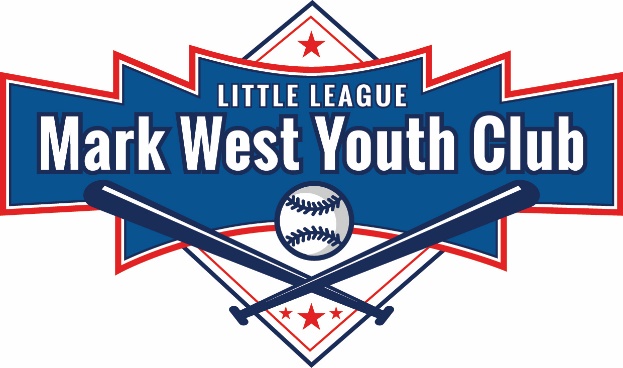 Board Meeting Date:	09/21/16Board Members Present:  Kevin Wood, Chad Gomon, Darin Phelps, Mike Lim, Katie Gomon, Tim Sarver, Michelle Cook, Kristi Willis, Dave Wood, Sam Hicks, Aaron Freeman, Erik Thompson, Matt Adams, Scott Straub, Richard Key, Kyle RoarickGuests include: Gary SaalMeeting Called To Order: 6:13Chad asks if anyone has any comments on the past season.  Gary Saal, representing the MW School Board, says it was great to see how much our fields have improved since the last season.  Matt thanks Michelle for all of her hard work the past season with the hut.  Scott says it was great working with everyone this past year.Chad has said that while he is not going to be the President this coming season, he will stay on the r Ballots are passed out and voting is done for the new board.  After the general elections are completed, the ballots for the officer positions are passed out.  Kevin is planning to have an open meeting in October regarding the 50/70 program.  We would like to see what is working within the program and where do we want to see it go.  Richard brings up that some of the fundraising needs to start soon for all of the corporate sponsors.  Richard did get quotes for the rest of the fencing from Coggins and a batting cage option.  What is it the board would like to achieve in the coming year for all of the capital improvements.  
Meeting adjourned at 7:16
Next Board Meeting:	10/04/16
